от «14» декабря 2021 г.							№ 1421О внесении изменений в Порядок предоставления субсидий, в том числе грантов в форме субсидий, субъектам малого и среднего предпринимательства, а также физическим лицам, применяющим специальный налоговый режим «Налог на профессиональный доход», из бюджета МО «Город Мирный» Мирнинского района Республики Саха (Якутия), утвержденный Постановлением городской Администрации от 31.05.2021 № 623В соответствии со ст. 78 Бюджетного кодекса Российской Федерации, Федеральным законом от 06.10.2003 № 131-ФЗ «Об общих принципах организации местного самоуправления в Российской Федерации», постановлением Правительства Российской Федерации от 18.09.2020 № 1492 «Об общих требованиях к нормативным правовым актам, регулирующим предоставление субсидий, в том числе грантов в форме субсидий, юридическим лицам, индивидуальным предпринимателям, а также физическим лицам производителям товаров, работ, услуг», городская Администрация постановляет:Внести в Порядок предоставления субсидий, в том числе грантов в форме субсидий, субъектам малого и среднего предпринимательства, а также физическим лицам, применяющим специальный налоговый режим «Налог на профессиональный доход», из бюджета МО «Город Мирный» Мирнинского района Республики Саха (Якутия), утвержденный Постановлением городской Администрации от 31.05.2021 № 623 (далее - Порядок), следующие изменения:Абзац восьмой пп. 3.14. п. 3. Порядка изложить в следующей редакции:«- соответствующим требованиям, установленным статьёй 4, 14.1 Федерального закона от 24.07.2007 № 209-ФЗ «О развитии малого и среднего предпринимательства в Российской Федерации».».Опубликовать настоящее Постановление в порядке, предусмотренном Уставом МО «Город Мирный» Мирнинского района Республики Саха (Якутия).Контроль исполнения настоящего Постановления возложить на 1-го заместителя Главы Администрации по ЖКХ, имущественным и земельным отношениям С.Ю. Медведь.Глава города 								           К.Н. АнтоновАДМИНИСТРАЦИЯМУНИЦИПАЛЬНОГО ОБРАЗОВАНИЯ«Город Мирный»МИРНИНСКОГО РАЙОНАПОСТАНОВЛЕНИЕ 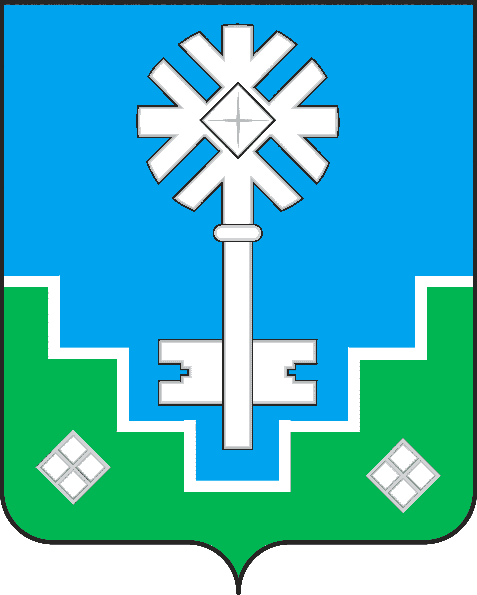 МИИРИНЭЙ ОРОЙУОНУН«Мииринэй куорат»МУНИЦИПАЛЬНАЙ ТЭРИЛЛИИ ДЬАhАЛТАТАУУРААХ